2. 3. melléklet: Régi mértékegységek hosszúságmérésre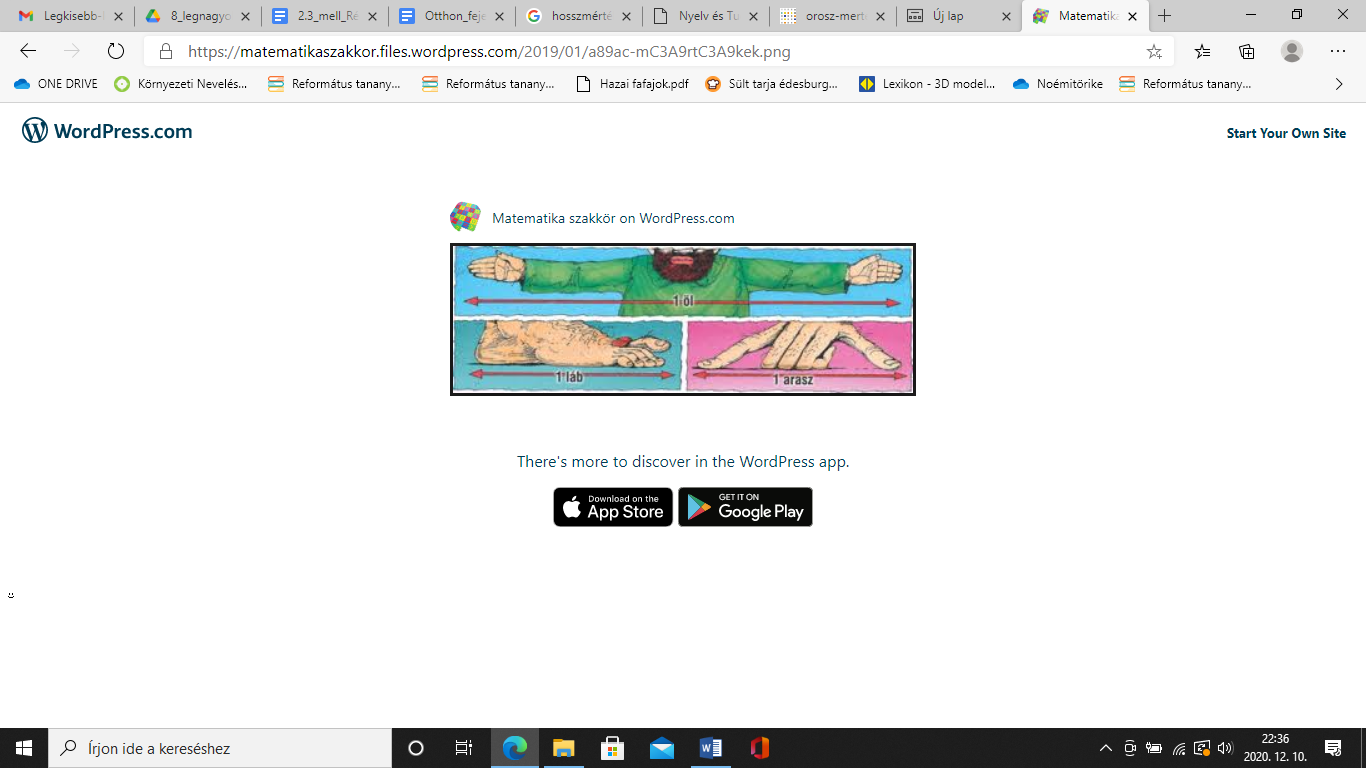 Forrás: Matematika szakkör: Image (wordpress.com)     1 könyök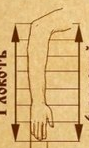    1 arasz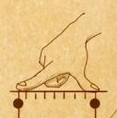  1 láb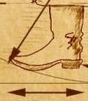    1 öl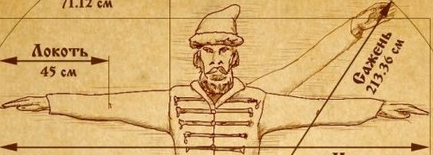 Forrás: orosz-mertekegysegek.jpg (604×604) (nyest.hu)